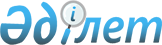 Об утверждении мест размещения нестационарных торговых объектов в городе Жанаозен
					
			Утративший силу
			
			
		
					Постановление акимата города Жанаозен Мангистауской области от 27 марта 2017 года № 139. Зарегистрировано Департаментом юстиции Мангистауской области 28 апреля 2017 года № 3351. Утратило силу постановлением акимата города Жанаозен Мангистауской области от 22 ноября 2017 года № 762
      Сноска. Утратило силу постановлением акимата города Жанаозен Мангистауской области от 22.11.2017 № 762 (вводится в действие по истечении десяти календарных дней после дня его первого официального опубликования).

      Примечание РЦПИ.

      В тексте документа сохранена пунктуация и орфография оригинала.
      В соответствии Законами Республики Казахстан от 23 января 2001 года "О местном государственном управлении и самоуправлении в Республике Казахстан" и от 12 апреля 2004 года "О регулировании торговой деятельности", постановлением Правительства Республики Казахстан от 10 июля 2007 года № 592 "О мерах по насыщению внутреннего рынка Республики Казахстан плодоовощной продукцией" и приказами исполняющего обьязанности Министра национальной экономики Республики Казахстан от 27 марта 2015 года № 264 "Об утверждении Правил внутренней торговли" (зарегистрировано в Реестре государственной регистрации нормативных правовых актов за №11148), Министра национальной экономики Республики Казахстан от 19 марта 2015 года № 230 "Об утверждении Санитарных правил "Санитарно-эпидемиологические требования к обьектам оптовой и розничной торговли пищевой продукцией"" (зарегистрировано в Реестре государственной регистрации нормативных правовых актах за №10966) акимат города Жанаозен ПОСТАНОВЛЯЕТ:
      1. Согласно приложению утвердить места размещения нестационарных торговых объектов в городе Жанаозен.
      2. Государственному учреждению "Жанаозенский городской отдел предпринимательства (Бекова Ж.) обеспечить государственную регистрацию данного постановления в департаменте юстиции, его официальное опубликование в Эталонном контрольном банке нормативных правовых актов Республики Казахстан и в средствах массовой информации.
      3. Признать утратившим силу постановление акимата города Жанаозен от 1 июля 2011 года № 377 "Об определении временных торговых площадей по реализации плодоовощной продукции в специально отведенных местах на территории города Жанаозен" (зарегистрировано в Реестре государственной регистрации нормативных правовых актов за №11-2-167, опубликовано в газете "Жанаозен" от 14 июля 2011 года за №33). 
      4. Контроль за исполнением настоящего постановления возложить на заместителя акима города Жанаозен Худибаева Н.
      5. Настоящее постановление вступает в силу со дня государственной регистрации в органах юстиции и вводится в действие по истечении десяти календарных дней после дня его первого официального опубликования.
      СОГЛАСОВАНО:
      Руководитель государственного
      учреждения "Жанаозенский городской 
      отдел сельского хозяйства и ветеринарии" 
      Тураков А
      "27" март 2017 год
      Руководитель государственного
      учреждения "Жанаозенский городской 
      отдел земельных отношении" 
      Орынбеков И
      "27" март 2017 год
      Руководитель государственного
      учреждения "Жанаозенский городской 
      отдел предпринимательства" 
      Бекова Ж
      "27" март 2017 год
      Руководитель государственного
      учреждения "Жанаозенский городской 
      отдел жилищно коммунального хозяйства и
      жилищной инспекции" 
      Мустафаев Н
      "27" март 2017 год
      Руководитель государственного
      учреждения "Жанаозенский городской 
      отдел архитектуры и градостроительства" 
      Жолдыев Б
      "27" март 2017 год
      Руководитель управления по защите прав
      потребителей по городу Жанаозен 
      Шаров А
      "27" март 2017 год
      Руководитель управления внутренних
      дел города Жанаозен
      Досжанов А
      "27" март 2017 год Места размещения нестационарных торговых объектов в городе Жанаозен 
					© 2012. РГП на ПХВ «Институт законодательства и правовой информации Республики Казахстан» Министерства юстиции Республики Казахстан
				
      Аким города

Е. Абилов
Приложениек постановлению акимата города Жанаозенот "27" марта 2017 года №139
№

п/п
№

п/п
Местонахождение торговых мест
Местонахождение торговых мест
Вид торговых мест
Вид торговых мест
Количество торговых мест
Количество торговых мест
1
1
Возле магазина "Санди", в микрорайоне "Оркен"
Возле магазина "Санди", в микрорайоне "Оркен"
С торговых палаток
С торговых палаток
2
2
2
2
Возле дома №58 в микрорайоне "Коктем"
Возле дома №58 в микрорайоне "Коктем"
С автолавок и торговых палаток
С автолавок и торговых палаток
2
2
3
3
Площадка между домом №22 и №32 в микрорайоне "Коктем"
Площадка между домом №22 и №32 в микрорайоне "Коктем"
С торговых палаток
С торговых палаток
2
2
4
4
В микрорайоне "Самал", сзади домов №31 и №32
В микрорайоне "Самал", сзади домов №31 и №32
С торговых палаток
С торговых палаток
2
2
5
5
В микрорайоне "Шанырак" перед домом №22
В микрорайоне "Шанырак" перед домом №22
С торговых палаток
С торговых палаток
2
2
6
6
Площадка между школой №2 и домом №34 в микрорайоне "Шугыла"
Площадка между школой №2 и домом №34 в микрорайоне "Шугыла"
С торговых палаток
С торговых палаток
2
2
7
7
Возле дома №6 в микрорайоне "3А"
Возле дома №6 в микрорайоне "3А"
С автолавок и торговых палаток
С автолавок и торговых палаток
2
2
8
8
Перекресток центральной улицы и улицы Ж.Калдыгараева в микрорайоне "Арай"
Перекресток центральной улицы и улицы Ж.Калдыгараева в микрорайоне "Арай"
С автолавок и торговых палаток
С автолавок и торговых палаток
2
2
9
9
Перекресток улиц Актау и Кашаган в микрорайоне "Астана"
Перекресток улиц Актау и Кашаган в микрорайоне "Астана"
С автолавок и торговых палаток
С автолавок и торговых палаток
2
2
10
10
Вдоль улицы Ш.Кожаева в микрорайоне "Бостандык"
Вдоль улицы Ш.Кожаева в микрорайоне "Бостандык"
С автолавок и торговых палаток
С автолавок и торговых палаток
2
2
11
11
Вдоль улицы Жаманкара Иса в микрорайоне "Мамыр"
Вдоль улицы Жаманкара Иса в микрорайоне "Мамыр"
С торговых палаток
С торговых палаток
2
2
12
12
Возле магазина "Мерей" по улице Достык дангылы в ауле Тенге
Возле магазина "Мерей" по улице Достык дангылы в ауле Тенге
С торговых палаток
С торговых палаток
5
5
13
Перед детским садом №11 по улице О. Ноятулы в ауле Тенге
Перед детским садом №11 по улице О. Ноятулы в ауле Тенге
С торговых палаток
С торговых палаток
3
3
14
Возле здания Амбулатории (левая сторона) по улице Т. Айбергенова в ауле Тенге
Возле здания Амбулатории (левая сторона) по улице Т. Айбергенова в ауле Тенге
С торговых палаток
С торговых палаток
3
3
15
Перекресток (левая сторона) улиц Шогы Батыр и Айдарова в ауле Рахат
Перекресток (левая сторона) улиц Шогы Батыр и Айдарова в ауле Рахат
С автолавок и торговых палаток
С автолавок и торговых палаток
5
5
16
Перекресток (правая сторона) улиц Шогы Батыр и Айдарова в ауле Рахат
Перекресток (правая сторона) улиц Шогы Батыр и Айдарова в ауле Рахат
С автолавок и торговых палаток
С автолавок и торговых палаток
5
5